上開協調事項經雙方確認無虞，雙方協調人於此簽章。會議結束時間：      年      月      日      時      分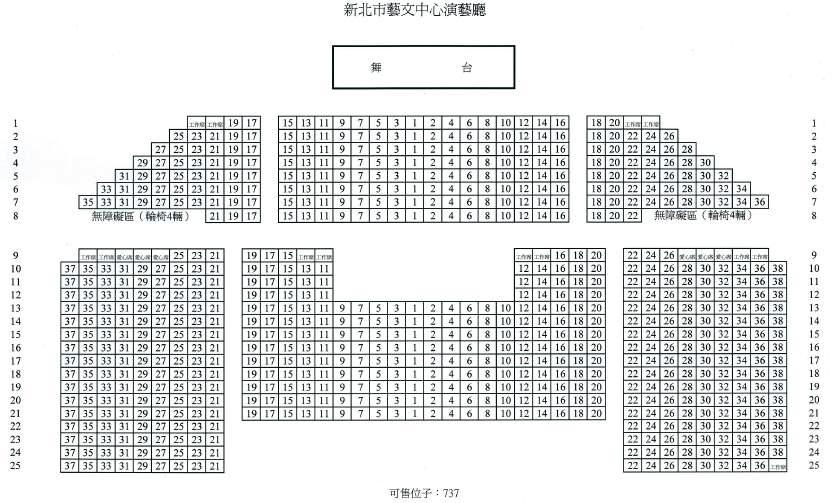 節目名稱主辦單位演出單位演出單位演出單位前台事務負責人姓名：職稱：姓名：職稱：姓名：職稱：手機Email舞台監督姓名：職稱：姓名：職稱：姓名：職稱：手機Email上午時段9:00 – 12:00休息時段12:00 – 13:00休息時段12:00 – 13:00休息時段12:00 – 13:00下午時段13:00 – 17:00下午時段13:00 – 17:00休息時段17:00 – 18:00休息時段17:00 – 18:00晚上時段18:00 – 22:00(彩排、裝台)休息休息休息(彩排、裝台)(彩排、裝台)休息休息(演出)休息休息休息休息休息休息休息休息休息休息開放大廳時間開放大廳時間開放觀眾席時間上半場長度上半場長度上半場長度中場休息中場休息下半場長度下半場長度總長度：：：分分分＿＿分鐘無中場＿＿分鐘無中場分分分：：：分分分＿＿分鐘無中場＿＿分鐘無中場分分分演出配合事項演出配合事項□音樂　□論壇  □其他：□親子  □非親子節目 ( 以下請擇一勾選 )        □建議___歲以上孩童觀賞        □18歲以下不得入場□音樂　□論壇  □其他：□親子  □非親子節目 ( 以下請擇一勾選 )        □建議___歲以上孩童觀賞        □18歲以下不得入場□音樂　□論壇  □其他：□親子  □非親子節目 ( 以下請擇一勾選 )        □建議___歲以上孩童觀賞        □18歲以下不得入場□音樂　□論壇  □其他：□親子  □非親子節目 ( 以下請擇一勾選 )        □建議___歲以上孩童觀賞        □18歲以下不得入場□音樂　□論壇  □其他：□親子  □非親子節目 ( 以下請擇一勾選 )        □建議___歲以上孩童觀賞        □18歲以下不得入場□音樂　□論壇  □其他：□親子  □非親子節目 ( 以下請擇一勾選 )        □建議___歲以上孩童觀賞        □18歲以下不得入場□音樂　□論壇  □其他：□親子  □非親子節目 ( 以下請擇一勾選 )        □建議___歲以上孩童觀賞        □18歲以下不得入場□音樂　□論壇  □其他：□親子  □非親子節目 ( 以下請擇一勾選 )        □建議___歲以上孩童觀賞        □18歲以下不得入場□音樂　□論壇  □其他：□親子  □非親子節目 ( 以下請擇一勾選 )        □建議___歲以上孩童觀賞        □18歲以下不得入場票券類型票券類型售票系統：□兩廳院　□年代　□博客來其他：自行印製  票價：____________元免費索票　□ 免費贈票 數量：       張售票系統：□兩廳院　□年代　□博客來其他：自行印製  票價：____________元免費索票　□ 免費贈票 數量：       張售票系統：□兩廳院　□年代　□博客來其他：自行印製  票價：____________元免費索票　□ 免費贈票 數量：       張售票系統：□兩廳院　□年代　□博客來其他：自行印製  票價：____________元免費索票　□ 免費贈票 數量：       張售票系統：□兩廳院　□年代　□博客來其他：自行印製  票價：____________元免費索票　□ 免費贈票 數量：       張□現場取票　　□現場售票□現場取票　　□現場售票□現場取票　　□現場售票□現場取票　　□現場售票票券類型票券類型售票系統：□兩廳院　□年代　□博客來其他：自行印製  票價：____________元免費索票　□ 免費贈票 數量：       張售票系統：□兩廳院　□年代　□博客來其他：自行印製  票價：____________元免費索票　□ 免費贈票 數量：       張售票系統：□兩廳院　□年代　□博客來其他：自行印製  票價：____________元免費索票　□ 免費贈票 數量：       張售票系統：□兩廳院　□年代　□博客來其他：自行印製  票價：____________元免費索票　□ 免費贈票 數量：       張售票系統：□兩廳院　□年代　□博客來其他：自行印製  票價：____________元免費索票　□ 免費贈票 數量：       張觀眾入座方式觀眾入座方式□自由入座  □對號入座□自由入座  □對號入座人員編制人員編制演出人員：　　　　人　　前台人員(志工)：　　　　人演出人員：　　　　人　　前台人員(志工)：　　　　人演出人員：　　　　人　　前台人員(志工)：　　　　人演出人員：　　　　人　　前台人員(志工)：　　　　人演出人員：　　　　人　　前台人員(志工)：　　　　人演出人員：　　　　人　　前台人員(志工)：　　　　人演出人員：　　　　人　　前台人員(志工)：　　　　人演出人員：　　　　人　　前台人員(志工)：　　　　人演出人員：　　　　人　　前台人員(志工)：　　　　人前台前台待確認事項需使用之場館設備□無此需求□長桌　　/1張(124*61)  □椅子　　/10張  □海報立牌　　/1座(75*61)□紅絨柱　　/12柱尺寸單位：公分團隊自備佈置物品□無此需求□（請閱讀後勾選）為免破壞劇場前台建物，不得於地面、牆面及門上黏貼膠帶或任何物品。□（請閱讀後勾選）為維護公共及消防安全，不得於逃生指示、平面圖與消防器具前擺放佈置物，逃生動線上亦不得擺放，地面加保護墊。□大型輸出背板______座（尺寸：_________；位置：1~5）　方式：□落地(不可貼膠帶於地面)□立牌或易拉展______座（尺寸：_________；位置：1~5）
　方式：□落地(不可貼膠帶於地面)□需要在前台額外架設燈光或音響，位置：1~5□花籃花束（每檔期演出，含觀眾獻花、演出道具與前台布置花籃等，演藝廳可協助處理回收2束，其餘請團隊自行帶回處理）送抵日期：物品販售□無販售物品販售物品：□週邊商品　□節目單　□其他：販售位置：□團隊服務台　□其他：1~5）購買憑證：□現場開立發票　□現場開立收據（需填切結書）切結書遞交日期：節目海報□無□有，數量____張，送抵劇場日期：免費文宣發放□無此需求文宣類型：□問卷　□節目單　□其他：發放方式：　□團隊自行於大廳發放（人員位置：1~5）　□置於大廳長桌供觀眾自由索取錄音錄影場次□無此需求□（請閱讀後勾選）攝錄影機及相關機具須架設於觀眾席座位當中，觀眾席內所有走道、無障礙座位平台不得架設任何機具，攝錄影工作人員須就坐於於觀眾席內團隊設置的攝影工作席，不得站立於走道及移動拍照。類型：□錄音　□自行錄影　□電視錄影（有導播），位置：________日期及時間：保留席□無此需求□貴賓席：　______排______號；共計______席。□副控台：　______排______號；共計______席。□錄影席（大型專業錄影機建議保留4個座位）：　______排______號；______排______號；共計______席。□投影席（大型專業投影機建議保留4個座位）：　______排______號；______排______號；共計______席。遲到觀眾□開演後即不得入場□中場休息　□曲間　□其他特定時間：各類捐款活動□無此需求□（請閱讀後勾選）如需進行慈善勸募或公開募款活動，請提供主管機關許可勸募活動之公文並開立收據，收據上應載明主辦單位名稱、立案字號、主管機關許可文號、捐款人姓名、捐款金額、並蓋有經手人、負責人印章及團體圖記等資料。（詳見公益勸募條例，或建議洽詢群眾募資平台）演出前公開活動□無此需求活動類型：□座談會　□演前導聆　□其他：日期時間：活動預計長度：______分鐘舉辦地點：□前台大廳（位置：_____） □劇場內　所需設備：□椅子___張　□手握麥克風1支□音響（□使用館內設備 □自行於活動區架設音箱）演出中安排□無此需求□演員上、下舞台(至觀眾席互動)；方式：______________□觀眾席演出者　　人；位置：_______________□觀眾上、下舞台；方式：_________________□貴賓致詞　　人　□主持人　　人　演出後公開活動□無此需求活動類型：□座談會　□簽名、握手、拍照會　□其他：日期時間：活動預計長度：______分鐘舉辦地點：□前台大廳（位置：_____） □劇場內　所需設備：□椅子____張　□手握麥克風1支□音響（□使用館內設備 □自行於活動區架設音箱）緊急事件處理方式緊急事件發生時，由館方人員進行指揮、廣播，前台人員協助急救、疏散，服務台人員通報相關單位。演出單位於下列狀況同意暫停演出：□同意  □不同意  待狀況解除後再行演出。人員受傷或昏迷（含觀眾、工作人員、表演者）、火災、地震※嚴重火災或地震等必須停演，必要時依館方人員指示進行疏散，於大樓外廣場為疏散集合點進行清點。緊急事件發生時，由館方人員進行指揮、廣播，前台人員協助急救、疏散，服務台人員通報相關單位。演出單位於下列狀況同意暫停演出：□同意  □不同意  待狀況解除後再行演出。人員受傷或昏迷（含觀眾、工作人員、表演者）、火災、地震※嚴重火災或地震等必須停演，必要時依館方人員指示進行疏散，於大樓外廣場為疏散集合點進行清點。備註技術技術待確認事項：舞台設備需求舞台設備需求□無此需求□譜架____(10支) □演奏椅___(10張)□鋼琴(Petrof PIII，192CM)鋼琴須付費使用音響設備需求皆須自備相關操控技術人員，方得使用本館設備。音響設備需求皆須自備相關操控技術人員，方得使用本館設備。音響系統□使用館內系統□自行外加系統  位置_________________(須送訊號至館方系統)□從館方系統送訊號給導播、錄影裝置 (線材請自備)控制系統□無此需求□使用館內系統□自行外加系統  位置_________________麥克風□無此需求□無線麥克風   (4)支            錄音設備□無此需求僅提供簡易設備，使用時段內請使用單位自備專業錄音人員。□電容式有線麥克風(AKG P170)  ___ (1)支  □動圈式人聲有線麥克風(AKG P5S)   (1)支□人聲樂器舞臺麥克風(AKG WMS40 MINI2)   (2)支  □YAHMAHA混音機           □斜背式麥克風架_____(2)支□12迴路移動式信號線纜接線盒付費使用錄影設備□無此需求僅提供固定角度全景錄影，請於使用時段內，由使用單位自行錄製。□監看硬碟錄影機(HRS-30)  ___ (1)組□一體式HD攝影機(AW-HE40)  ___ (1)組付費使用注意事項演出特殊需求請於備註註明。本廳全面禁菸(包含電子菸)。為避免物品遺失爭議，使用期間化妝室內清潔由使用單位自理。大型垃圾、道具須自行處理。舞台區域、觀眾席、控制室禁止飲食飲水，如需飲食飲水請至休息室與前廳使用。工作期間遇停車場滿位狀況，請通知場館人員開放工作車輛(不含貴賓用車)自演藝廳後方卸貨口方向進入，惟工作結束即須駛離，不得逕自停放，倘須停放請重新取票進場。演出特殊需求請於備註註明。本廳全面禁菸(包含電子菸)。為避免物品遺失爭議，使用期間化妝室內清潔由使用單位自理。大型垃圾、道具須自行處理。舞台區域、觀眾席、控制室禁止飲食飲水，如需飲食飲水請至休息室與前廳使用。工作期間遇停車場滿位狀況，請通知場館人員開放工作車輛(不含貴賓用車)自演藝廳後方卸貨口方向進入，惟工作結束即須駛離，不得逕自停放，倘須停放請重新取票進場。備註演出特殊需求請於此備註註明。演出特殊需求請於此備註註明。演出團隊演出團隊演出團隊演出團隊演出團隊演出團隊演出團隊演出團隊與會人職稱連絡電話連絡電話與會人職稱連絡電話連絡電話與會人職稱連絡電話連絡電話與會人職稱連絡電話連絡電話與會人職稱連絡電話連絡電話與會人職稱連絡電話連絡電話新北市藝文中心演藝廳新北市藝文中心演藝廳新北市藝文中心演藝廳新北市藝文中心演藝廳新北市藝文中心演藝廳新北市藝文中心演藝廳新北市藝文中心演藝廳新北市藝文中心演藝廳與會人技術前台前台